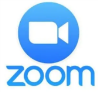 							Jueves, 11 de junio 2020¿Cómo prevenir el corona virus?Escribe un listado, de las frases u oraciones que usarás en tu afiche, sobre los cuidados que debemos tener para no contraer el Corona Virus.1. ____________________________________________________________________________________2. ____________________________________________________________________________________3. ____________________________________________________________________________________4. ____________________________________________________________________________________5. ____________________________________________________________________________________